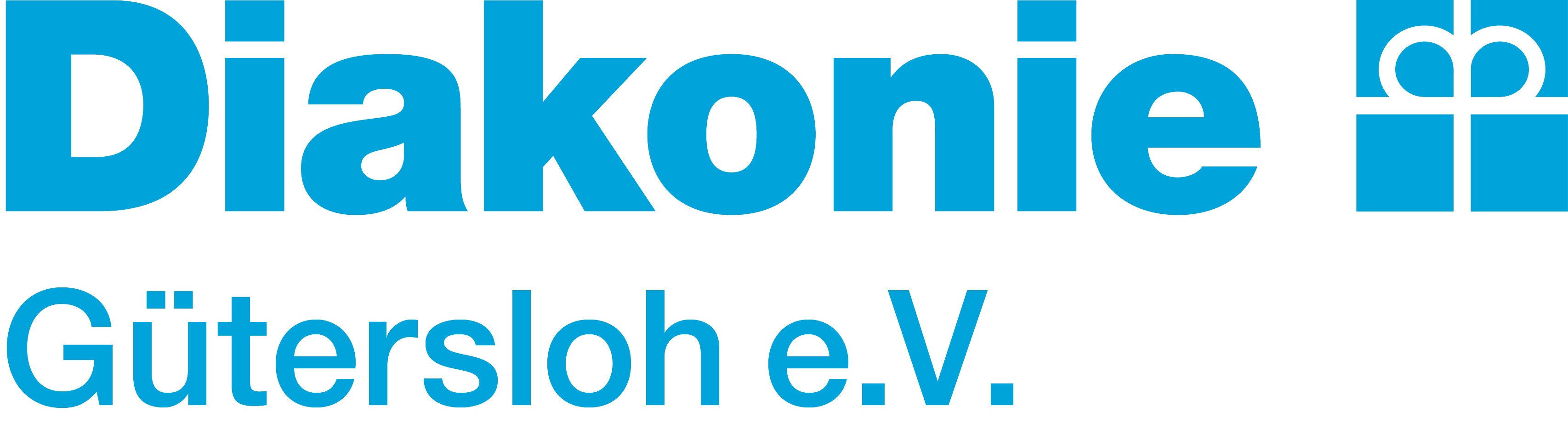 BerufsorientierungJob-orientationالتوجيه المهنيWann? 	jeden Donnerstag 12.00 Uhr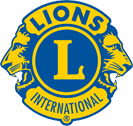 When?	every Thursday 12 NoonWo?			Café ConnectWhere?		Café Connect 